GULBENES NOVADA PAŠVALDĪBAS DOMES LĒMUMSGulbenēPar Gulbenes novada pašvaldības domes 2023.gada 30.novembra lēmuma Nr.GND/2023/1168 “Par telpu nodošanu patapinājumā biedrībai “Gulbenes Velo fans”” atcelšanuGulbenes novada pašvaldības dome, ņemot vērā biedrības “Gulbenes Velo fans”, reģistrācijas numurs 40008160210, juridiskā adrese: “Sīpoliņi”, Daukstu pagasts, Gulbenes novads, LV-4429 (turpmāk – Biedrība), 2023.gada 9.novembra iesniegumu (Gulbenes novada pašvaldībā reģistrēts 2023.gada 9.novembrī ar Nr.GND/5.10/23/2238-G), pieņēma 2023.gada 30.novembra lēmumu Nr.GND/2023/1168 “Par telpu nodošanu patapinājumā biedrībai “Gulbenes Velo fans” (protokols Nr.18; 104.p.) (turpmāk – Lēmums). Atbilstoši Lēmumam tika paredzēts nodot Biedrībai bezatlīdzības lietošanā tās darbības nodrošināšanai Gulbenes novada pašvaldības īpašumā esošo nedzīvojamo telpu - noliktavu, kas atrodas nekustamajā īpašumā ar kadastra apzīmējumu 5090 002 0610 001 001 (Apmaiņas fondu noliktava), kuras adrese ir “Stāķi 26”-1, Stāķi, Stradu pagasts, Gulbenes novads, 713,8 m2 platībā (turpmāk – Telpa) uz laiku no 2023.gada 1.decembra līdz 2028.gada 1.decembrim.Gulbenes novada pašvaldībā saņemts Biedrības 2024.gada 13.februāra iesniegums (reģistrēts 2024.gada 13.februārī ar Nr. GND/5.13.3/24/358-G), kurā norādīts, ka, Biedrība, apsekojot Telpu un apzinot nepieciešamo veicamo remonta darbu apjomu, konstatēja, ka tā nevar rast finansiālo iespēju veikt neatliekamos remontdarbus Telpā. Ievērojot minēto, Biedrība lūdz atcelt Lēmumu.Pašvaldību likuma 10.panta pirmās daļas 21.punktu dome ir tiesīga izlemt ikvienu pašvaldības kompetences jautājumu arī citos ārējos normatīvajos aktos paredzētajos gadījumos. Publiskas personas finanšu līdzekļu un mantas izšķērdēšanas novēršanas likuma 5.panta piektā daļa nosaka, ka lēmumu par publiskas personas mantas nodošanu bezatlīdzības lietošanā sabiedriskā labuma organizācijai pieņem attiecīgi Ministru kabinets vai atvasinātas publiskas personas orgāns. Ievērojot minēto, pamatojoties uz Pašvaldību likuma 10.panta pirmās daļas 21.punktu un ievērojot Publiskas personas finanšu līdzekļu un mantas izšķērdēšanas novēršanas likuma 5.panta piektajā daļā noteikto, kā arī ņemot vērā Attīstības un tautsaimniecības komitejas ieteikumu, atklāti balsojot: PAR –__; PRET – __; ATTURAS – __, Gulbenes novada pašvaldības dome NOLEMJ:1. ATCELT Gulbenes novada pašvaldības domes 2023.gada 30.novembra lēmumu Nr.GND/2023/1168 “Par telpu nodošanu patapinājumā biedrībai “Gulbenes Velo fans” (protokols Nr.18; 104.p.)2. Lēmuma izrakstu nosūtīt biedrībai “Gulbenes Velo fans”, juridiskā adrese: juridiskā adrese: “Sīpoliņi”, Daukstu pagasts, Gulbenes novads, LV-4429. Gulbenes novada pašvaldības domes priekšsēdētājs					A.Caunītis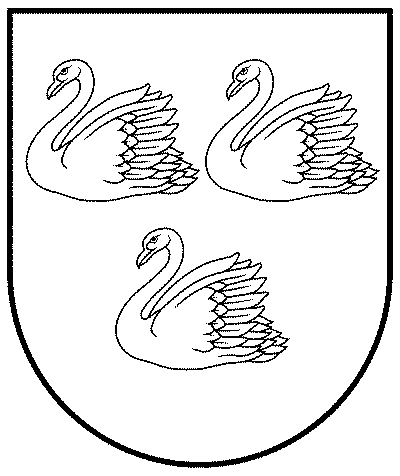 GULBENES NOVADA PAŠVALDĪBAReģ.Nr.90009116327Ābeļu iela 2, Gulbene, Gulbenes nov., LV-4401Tālrunis 64497710, mob.26595362, e-pasts; dome@gulbene.lv, www.gulbene.lv2024.gada __.februārī                          Nr. GND/2024/                          (protokols Nr.; .p.)